PRZYSPOSOBIENIE DO PRACYTEMAT: "Kawiarenka i herbaciarnia" (02.12.2020)Poniżej informacje Dodatkowo link do filmiku:  https://youtu.be/_5j4YkZR8CEKawiarnia – lokal gastronomiczny będący przede wszystkim miejscem spotkań towarzyskich. Podawane są tam głównie napoje i dania deserowe, głównie kawa, zazwyczaj również: ciastka, lody, herbata, czy wino.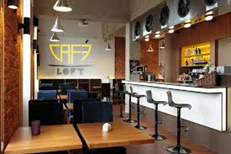 Menu to kulinarna wizja szefa kuchni w pigułce. Zazwyczaj składa się z kilku rodzaju kaw, herbat, deserów. Zazwyczaj przy każdym napoju, deserze jest cena.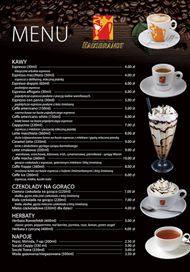 Klient jest inaczej nazywany konsumentem lub nabywcą. Pojęciem tym określa się każdego uczestnika korzystającego z oferowanych tam dóbr i usług. 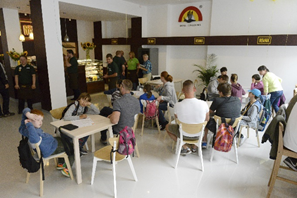 Wyposażenie do kaw, espresso i napojówEkspres do kawy                                    2)2. Młynek do espresso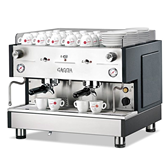 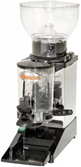 3. Zaparzacze do kawy                                   4. Dzbanki, termosy i dyspensery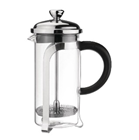 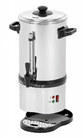 5) Blendery do frappe i smoothie                       6). Warniki do wody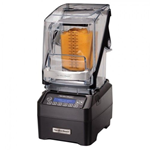 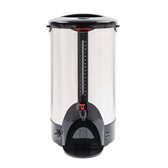 Przybory i narzędzia do napojów1.Tampery do espresso                                                 2. Dzbanki do spieniania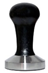 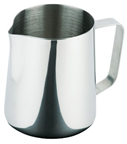   3)Miarki i łyżeczki do odmierzania                                  4)Pompki do syropu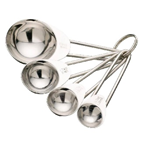 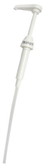       5)Kubki i filiżanki                                                      6)Filiżanki do espresso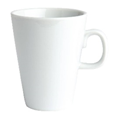 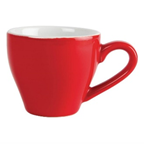  7 Sitka do herbaty                                                         Porcelana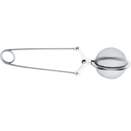 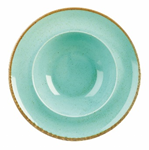 